`Champaign Rotary Club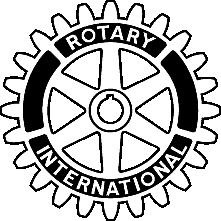 “Service Above Self”MINUTESChampaign Rotary Club Board of Directors (11-12)April 10,  2012 7:30AM505 W. University, Champaign, IL Officers Present:  President Bill Malone, Fay Rouseff-Baker President Elect, and Executive Secretary Todd Salen.Directors Present:  Dale Morrissey, Jerry Laughlin, Fay RouseffBaker, John Calderon, Jeff Lehmann, Directors Absent:  Treasurer Bryant Evans, Past President Robert Driver, Karla Peterson, Guy Hall, Darcy SementiGuest Rotarians: Ken Gunji, Ken BeullThe meeting was called to order   7:42 AM by President Malone.March 13, 2012 Minutes approval.  MOTION: by Laughlin.  Second: by Rouseff-Baker.  Motion carries.  Old Business:The District oratory contest may be cancelled due to limited registrations.We have approximately $4200 to spend for the Skelton Park project.  $1000 of that will be used to purchase the trees planted April 14.  The project will need another $6-7,000 to complete a regarding, sidewalks and landscaping.  MOTION: To approve up to $7,000 to be funded by WGRC for completing the Skelton Park project: by Calderon.  Second: by Lehman.  Motion carries.New BusinessThe District Governor Elect has requested a $6 per person dues increase to fund the cost of an administrative assistant for his office.  MOTION: To approve budget for Administrative Assistant for District Governor: by Calderon.  Second: by Lehman.  Motion carries.There was a discussion of distribution of club Foundation points and the potential to use them as gifts or awards.MOTION: To approve Marvin L. Lacy, Matthew Parelski and Carl Long for membership: by Laughlin.  Second: by Calderon.  Motion carries.  Reports:President’s Report:Bill Stallman has agreed to serve on the Shelter Box committeePresident Bill would strongly encourage board members to attend the District Conference at the end of the month.Executive Secretary’s Report: No reportTreasurer’s Report:MOTION: to approve the March financial report submitted for review by treasurer Bryant Evans: by Laughlin.  Second: by Rouseff-Baker.  Motion carries.Committee Reports:Guy Hall – not presentJerry Laughlin – The Canaan Academy will be receiving their computers shortly from the Cannon Grant.  The UI will be redesigning their computer lab in conjunction with the gift.  The Daily Soup Kitchen has received their equipment as well.Dale Morrissey – no reportKarla Peterson – not presentJeff Lehmann – The local project committee is in search of projects for the remainder of the term.  Darcy Sementi – not presentJohn Calderon – Discussed the Davis exchange project and the potential for the club to capitalize on the funding for international projects. President Elect Rouseff - Baker  -  is planning to host a party for the Action Auction committee in the near future to plan the event.  Krannert Center will not be an option for the event site.  She is also working to appoint committee chairs for the next term.  Next Board meeting is May 8, 2012No further business being conducted, President Malone concluded the meeting  9:10AM.  Respectfully submitted,Todd Salen, Executive Secretary